Present: J. Alan, D. Ahlquist, S. Anthony, E. Aronoff, S. Barman, J. Busik 
(for J. Bazil), J. Beck, J. Bunnell, D. Carnahan, B. Chakrani, J. Cholewicki, 
A. Contreras, L. Davenport, d. de Simone, D. DeVoss,  M. Donahue, G. Lourens 
(for K. Donjte), D. Ewoldsen, P. Fan, J. Francis, M. Fulton, J. Carrera 
(for S. Gasteyer), M. Ghamami, J. Guzzetta, B. Halbritter, T. Hamann,
A. Hauser, A. Heard-Booth, G. Hoppenstand (for D. Hershey), P. Horner, 
S. Joshi, R. Jussaume, M. Juzwik, K. Kelly-Blake, A. Kepsel, 
S. Konstantopoulos, R. LaDuca, K.S. Lee, G. Leinninger, T. Li, J. Lipton,                         S. Logan, L. Lorenzo, M. Mazei-Robison, M. Mechtel, C. Meghea, S. Mollaoglu, 
A. Pegler-Gordon, G. Pregent, L. Robinson, L. Russell, A. Ruvio, R. Sanders,                    R. Scrivens, T. Silvestri, W. Singel, S. Stanley, G. Lourens, P.N. Tan, B. Teppen, M. Williams, W. Wong, T. Woodruff, M. Worden, C. WredeAbsent: S. Carey, D. Kirk, A. Odom, K. Prouty, B. Roth, E. Shapiro, J. Spink, 
G. Stone, H. XiaoThe Michigan State University Faculty Senate held a regular meeting on Tuesday, January 18, 2022 at 3:15 p.m. via Zoom with Chairperson Karen Kelly-Blake presiding. The agenda was approved as presented. The draft minutes of the December 14, 2021 meeting were approved as presented.President Samuel L. Stanley Jr., Provost Teresa K. Woodruff, Executive Vice President for Health Sciences Norman J. Beauchamp Jr., and the chairperson gave remarks. Senator Anna Pegler-Gordon gave an update regarding academic freedom and teaching about race and racism, which had previously been discussed at the November 16, 2021 Faculty Senate meeting.The provost, Associate Provost for Faculty and Academic Staff Affairs Suzanne Lang, Chief Diversity Officer Jabbar Bennett, and Interim Associate Provost for Faculty and Academic Staff Development Marilyn Amey gave a presentation on faculty promotion, recruitment, tenure, hiring, and retention. University Committee on Curriculum Chairperson Marci Mechtel gave a report on behalf of UCC.University Committee on Faculty Affairs Chairperson Mick Fulton moved to endorse a proposed policy on faculty-authored works. The motion was adopted following debate.The meeting adjourned at 5:03 p.m.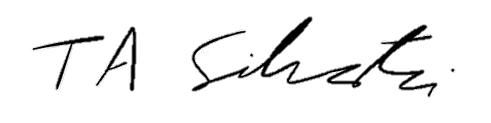 _______________________		Tyler Silvestri
Secretary for Academic GovernanceApproved:  February 15, 2022